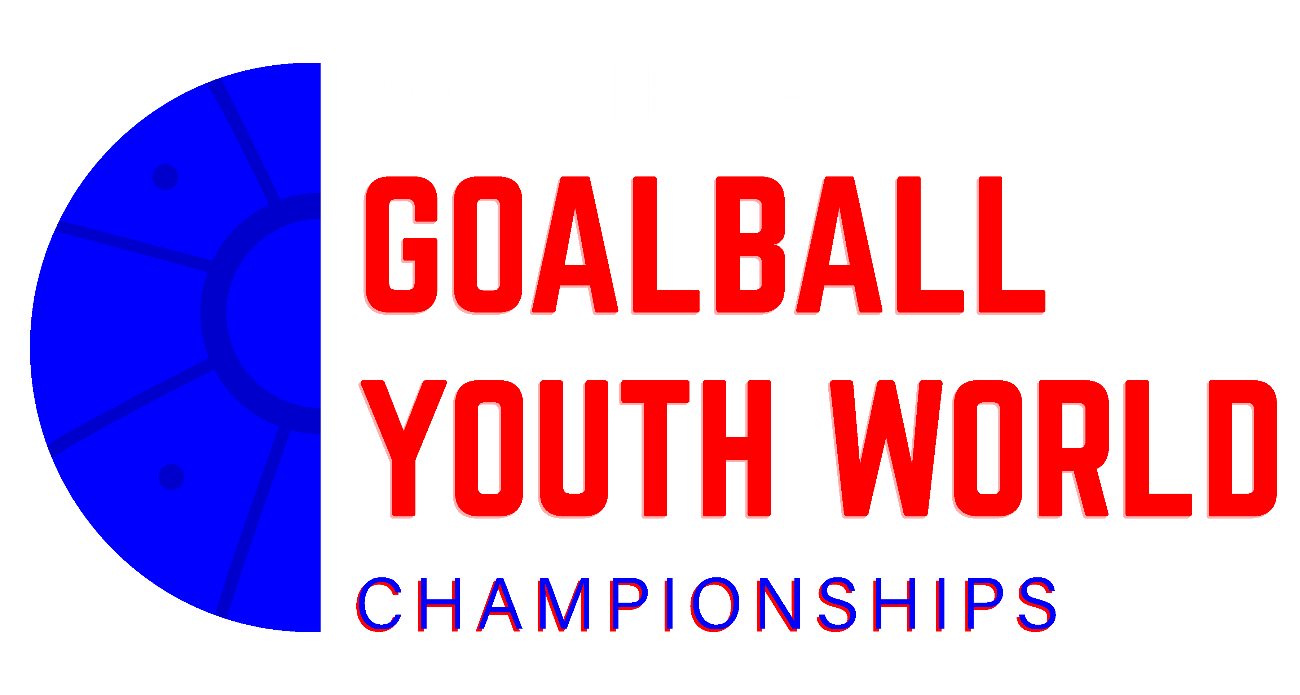 OFFICIAL INVITATION2023 IBSA Goalball Youth World ChampionshipsJanuary 31, 2023.Dear IBSA Member,The Brazilian Confederation of Sports for the Visually Impaired (CBDV) invites your national team to attend the “2023 IBSA Goalball Youth World Championships to be held in São Paulo, Brazil from the 12th to the 19th of july 2023.   OrganizationCBDV – Brazilian Confederation of Sports for the Visually Impaired.Programme of the CompetitionCLASSIFICATIONProcedure for the classification of an athlete at a competition:• A fully filled MDF, dated and signed by a certified ophthalmologist, must be uploaded in ISAS –- until 31 May 2023  - 6 weeks before the first classification day of the event. Only the current MDF (available for downloading from the IBSA website is accepted).http://www.ibsasport.org/documents/files/179-1-IBSA-Medical-DiagnosticsForm.pdfThe MDF’s will be thoroughly checked after they have been uploaded. Athletes without the correct MDF uploaded in due time will not be scheduled for classification and can not enter the competition. There will be no exceptions. • For athletes with a Review status - tests and complementary medical exams requested in previous competitions should be uploaded at the same time of MDF - 6 weeks - BY  31 May 2023.  If not, the athlete will be excluded from the competition.Every athlete should state in the MDF if they wear optical correction (glasses, contact lenses, filters) when they compete. If so and it was not STATED in the MDF form the athlete will be excluded from the competition.        • All athletes to be classified at an event need to be ready for classification at the first hour on the first day and rested especially if the travel has been long distance. Sleepy/tired people cannot cooperate well and they risk not to be classified. Late arrivals will not be considered for the Classification schedules.         •   Only athletes competing in this event can be classified          •  Athletes may be subject to controls during any competition. In the case of an athlete found during the competition, to be wearing contact lenses which were not declared during classification, he or she will be subject to disqualification.ATHLETES' ELIGIBILITYPlease note that all athletes must comply with the following conditions before being accredited to the event:IBSA Athletes License for the current yearAthletes must be no older than 19 as of 31 December 2023 ;Paid IBSA Membership fee for the current year;Athletes must have a vision classification on file that makes them eligible to compete during the period of the competiton or must have a Medical Diagnostics Form (and any required supporting documentation on file) in the IBSA Sports Administration System that is less than one year old.Competition VenueBrazilian Paralympic Training Center 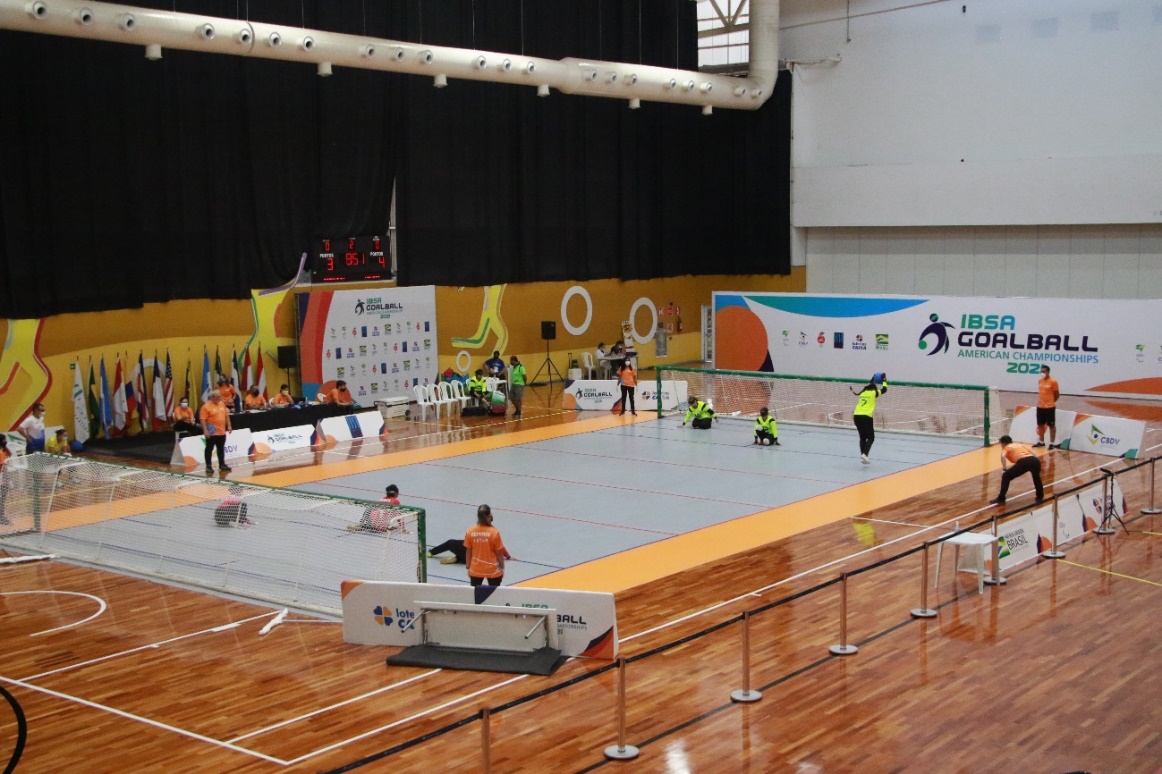 PARTICIPANTSMaximum 8 teams it the men´s categoryMaximum 8 teams it the women´s categoryEntries will be processed in the order received and any teams beyond the 8 team maximum will be placed on a waiting list to fill vacancies that occurDeadlines1st entry form (competitors Numerical Inscription) – April 30, 2023.2nd entry form (Final nominal entry) – June 1, 2023.It is mandatory to fill the form with full name, passport number, Telephone and home address. 3rd entry form (Travel Schedule) – July 1, 2023.Deadline for Payment: July 1, 2023.ATTENTION: Applications submitted after the deadline stipulated by the LOC will not be accepted.Registration (forms)Ana Deise – Anadeise@cbdv.org.br Tel: +55 11 2548 0463 General Informations: Felipe Menescal – felipemenescal@cbdv.org.br ONLINE REGISTRATION SYSTEMAll entries for the 2023 IBSA Goalball Youth World Championships should be made by the ISAS Online Registration SystemPrice per Person:700 USD per person (the invoice will be sent after receiving the 2nd entry form) – Full board + Accommodation + Local Transportation 15 € IBSA Capitation Fee should be also paid for each athlete to the LOC. IBSA will then invoice the LOC accordingly.   The payment of the registration fee must be done until July 1, 2023.AIRPORTGuarulhos International Airport40km – Brazilian Paralympic Training CenterCongonhas National Airport 8,5km - Brazilian Paralympic Training CenterHOTEL Brazilian Paralympic Center All participants will stay at the hotel of the Brazilian Paralympic Training Center.Room for two, four and six peopleThe division of the rooms will be done by the organizing committe.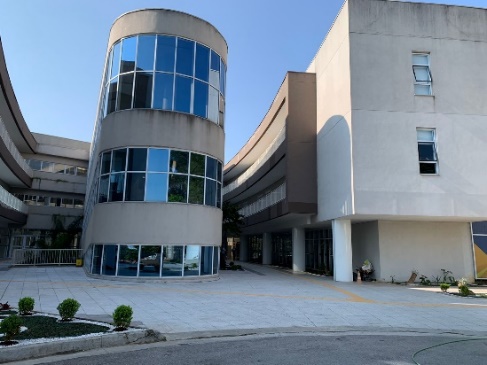 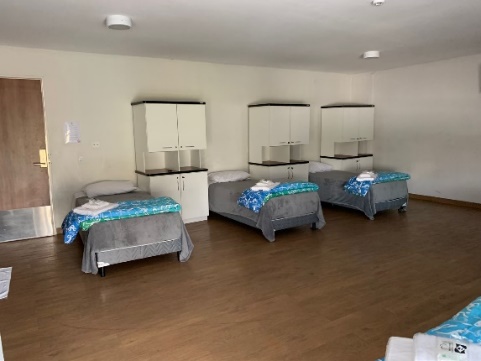 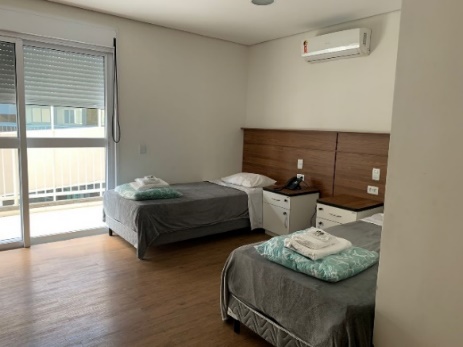 CBDV – LOC “2023 IBSA GOALBALL YOUTH WORLD CHAMPIONSHIPS”DATETIMEACTIVITYPLACE12 julyAll day Arrival of Delegations and AccreditationAIRPORT/BPC13 july9am – 5pmSight ClassificationBPC13 july9am – 7pmTraining SessionsBPC14 july9am – 5pmClassificationsBPC14 july8am – 2pm Training SessionsBPC14 july6pmTechnical MeetingBPC15 july  8amOpening CeremonyBPC15 july  8:30am – 8pmCompetitionBPC16 july8am – 8pmCompetitionBPC17 july 8am – 8pmCompetitionBPC18 july8am – 8pmCompetitionBPC19 july 8am – 1pmFinals BPC19 july 1:30pm Closing CeremonyBPC19 july After – 3pmDepartures BPCMeals 12 julyOnly Dinner Included13 julyFull board 14 julyFull board15 julyFull board16 julyFull board17 julyFull board18 julyFull board19 julyOnly Breakfast and Lunch IncludedAccomodationCheck in – 12th July - after 1pm Check out – 19th  July  Local transportation12th JulyAirport x BPC 19th JulyBPC x Airport 